Phonics Option 1Read the sentences and use the word bank to complete them. There will be one word that is not used – write your sentence using the left over word. Draw a picture to illustrate it.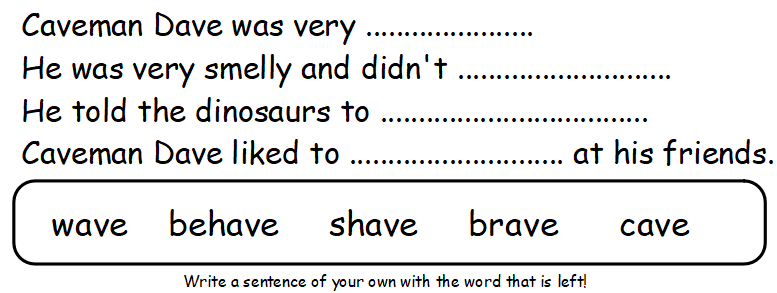 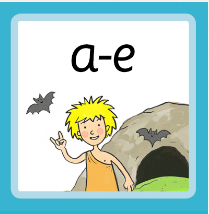 